Hela Sverige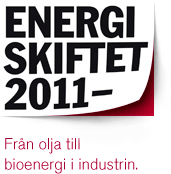 Stockholms länVästra Götalands länSkåne länDalarnas länKalmar länGävleborgs länJönköpings län20102011Övriga, utan skattesubventionÖvriga, utan skattesubventionCO2-skatt, [%]100%100%Energiskatt, [%]100%100%Kostnad med olja, [SEK]8 129 962 4008 139 209 400Kostnad med pellets, [SEK]3 301 179 0003 301 179 000Kostnadsbesparing, [SEK]4 828 783 4004 838 030 400CO2-reduktion. [ton/år]2 534 9492 534 949Tillverkande industri, med skattesubventionTillverkande industri, med skattesubventionTillverkande industri, med skattesubventionCO2-skatt, [%]21%30%Energiskatt, [%]0%30%Kostnad med olja, [SEK]4 686 002 6015 112 415 140Kostnad med pellets, [SEK]2 976 309 0002 976 309 000Kostnadsbesparing, [SEK]1 709 693 6012 136 106 140CO2-reduktion. [ton/år]2 381 4272 381 427TotaltKostnad med pellets [SEK]6 277 488 0006 277 488 000Kostnad med olja [SEK]12 815 965 00113 251 624 540Kostnadsbesparing, [SEK]6 538 477 0016 974 136 540CO2-reduktion. [ton/år]4 916 3764 916 376Minskning av antal bilar1 943 2321 943 232Minskning av bilar i trafik45,2%45,2%20102011Övriga, utan skattesubventionÖvriga, utan skattesubventionCO2-skatt, [%]100%100%Energiskatt, [%]100%100%Kostnad med olja, [SEK]1 484 089 6001 485 777 600Kostnad med pellets, [SEK]602 616 000602 616 000Kostnadsbesparing, [SEK]881 473 600883 161 600CO2-reduktion. [ton/år]462 792462 792Tillverkande industri, med skattesubventionTillverkande industri, med skattesubventionTillverkande industri, med skattesubventionCO2-skatt, [%]21%30%Energiskatt, [%]0%30%Kostnad med olja, [SEK]1 140 446 1171 244 223 380Kostnad med pellets, [SEK]724 353 000724 353 000Kostnadsbesparing, [SEK]416 093 117519 870 380CO2-reduktion. [ton/år]586 167586 167TotaltKostnad med pellets [SEK]1 326 969 0001 326 969 000Kostnad med olja [SEK]2 624 535 7172 730 000 980Kostnadsbesparing, [SEK]1 297 566 7171 403 031 980CO2-reduktion. [ton/år]1 048 9591 048 959Minskning av antal bilar414 608414 608Minskning av bilar i trafik9,6%9,6%20102011Övriga, utan skattesubventionÖvriga, utan skattesubventionCO2-skatt, [%]100%100%Energiskatt, [%]100%100%Kostnad med olja, [SEK]1 612 452 8001 614 286 800Kostnad med pellets, [SEK]654 738 000654 738 000Kostnadsbesparing, [SEK]957 714 800959 548 800CO2-reduktion. [ton/år]505 326505 326Tillverkande industri, med skattesubventionTillverkande industri, med skattesubventionTillverkande industri, med skattesubventionCO2-skatt, [%]21%30%Energiskatt, [%]0%30%Kostnad med olja, [SEK]540 152 153589 304 420Kostnad med pellets, [SEK]343 077 000343 077 000Kostnadsbesparing, [SEK]197 075 153246 227 420CO2-reduktion. [ton/år]270 339270 339TotaltKostnad med pellets [SEK]997 815 000997 815 000Kostnad med olja [SEK]2 152 604 9532 203 591 220Kostnadsbesparing, [SEK]1 154 789 9531 205 776 220CO2-reduktion. [ton/år]775 665775 665Minskning av antal bilar306 587306 587Minskning av bilar i trafik7,1%7,1%20102011Övriga, utan skattesubventionÖvriga, utan skattesubventionCO2-skatt, [%]100%100%Energiskatt, [%]100%100%Kostnad med olja, [SEK]754 353 600755 211 600Kostnad med pellets, [SEK]306 306 000306 306 000Kostnadsbesparing, [SEK]448 047 600448 905 600CO2-reduktion. [ton/år]232 878232 878Tillverkande industri, med skattesubventionTillverkande industri, med skattesubventionTillverkande industri, med skattesubventionCO2-skatt, [%]21%30%Energiskatt, [%]0%30%Kostnad med olja, [SEK]277 101 989302 317 460Kostnad med pellets, [SEK]176 001 000176 001 000Kostnadsbesparing, [SEK]101 100 989126 316 460CO2-reduktion. [ton/år]139 119139 119TotaltKostnad med pellets [SEK]482 307 000482 307 000Kostnad med olja [SEK]1 031 455 5891 057 529 060Kostnadsbesparing, [SEK]549 148 589575 222 060CO2-reduktion. [ton/år]371 997371 997Minskning av antal bilar147 034147 034Minskning av bilar i trafik3,4%3,4%20102011Övriga, utan skattesubventionÖvriga, utan skattesubventionCO2-skatt, [%]100%100%Energiskatt, [%]100%100%Kostnad med olja, [SEK]367 505 600367 923 600Kostnad med pellets, [SEK]149 226 000149 226 000Kostnadsbesparing, [SEK]218 279 600218 697 600CO2-reduktion. [ton/år]118 230118 230Tillverkande industri, med skattesubventionTillverkande industri, med skattesubventionTillverkande industri, med skattesubventionCO2-skatt, [%]21%30%Energiskatt, [%]0%30%Kostnad med olja, [SEK]156 818 367171 088 380Kostnad med pellets, [SEK]99 603 00099 603 000Kostnadsbesparing, [SEK]57 215 36771 485 380CO2-reduktion. [ton/år]79 82179 821TotaltKostnad med pellets [SEK]248 829 000248 829 000Kostnad med olja [SEK]524 323 967539 011 980Kostnadsbesparing, [SEK]275 494 967290 182 980CO2-reduktion. [ton/år]198 051198 051Minskning av antal bilar78 28178 281Minskning av bilar i trafik1,8%1,8%20102011Övriga, utan skattesubventionÖvriga, utan skattesubventionCO2-skatt, [%]100%100%Energiskatt, [%]100%100%Kostnad med olja, [SEK]347 284 000347 679 000Kostnad med pellets, [SEK]141 015 000141 015 000Kostnadsbesparing, [SEK]206 269 000206 664 000CO2-reduktion. [ton/år]108 897108 897Tillverkande industri, med skattesubventionTillverkande industri, med skattesubventionTillverkande industri, med skattesubventionCO2-skatt, [%]21%30%Energiskatt, [%]0%30%Kostnad med olja, [SEK]218 084 324237 929 360Kostnad med pellets, [SEK]138 516 000138 516 000Kostnadsbesparing, [SEK]79 568 32499 413 360CO2-reduktion. [ton/år]109 764109 764TotaltKostnad med pellets [SEK]279 531 000279 531 000Kostnad med olja [SEK]565 368 324585 608 360Kostnadsbesparing, [SEK]285 837 324306 077 360CO2-reduktion. [ton/år]218 661218 661Minskning av antal bilar86 42786 427Minskning av bilar i trafik2,0%2,0%20102011Övriga, utan skattesubventionÖvriga, utan skattesubventionCO2-skatt, [%]100%100%Energiskatt, [%]100%100%Kostnad med olja, [SEK]143 309 600143 472 600Kostnad med pellets, [SEK]58 191 00058 191 000Kostnadsbesparing, [SEK]85 118 60085 281 600CO2-reduktion. [ton/år]44 28944 289Tillverkande industri, med skattesubventionTillverkande industri, med skattesubventionTillverkande industri, med skattesubventionCO2-skatt, [%]21%30%Energiskatt, [%]0%30%Kostnad med olja, [SEK]228 201 638248 967 320Kostnad med pellets, [SEK]144 942 000144 942 000Kostnadsbesparing, [SEK]83 259 638104 025 320CO2-reduktion. [ton/år]117 042117 042TotaltKostnad med pellets [SEK]203 133 000203 133 000Kostnad med olja [SEK]371 511 238392 439 920Kostnadsbesparing, [SEK]168 378 238189 306 920CO2-reduktion. [ton/år]161 331161 331Minskning av antal bilar63 76763 767Minskning av bilar i trafik1,5%1,5%20102011Övriga, utan skattesubventionÖvriga, utan skattesubventionCO2-skatt, [%]100%100%Energiskatt, [%]100%100%Kostnad med olja, [SEK]301 565 600301 908 600Kostnad med pellets, [SEK]122 451 000122 451 000Kostnadsbesparing, [SEK]179 114 600179 457 600CO2-reduktion. [ton/år]91 91791 917Tillverkande industri, med skattesubventionTillverkande industri, med skattesubventionTillverkande industri, med skattesubventionCO2-skatt, [%]21%30%Energiskatt, [%]0%30%Kostnad med olja, [SEK]62 952 17668 680 640Kostnad med pellets, [SEK]39 984 00039 984 000Kostnadsbesparing, [SEK]22 968 17628 696 640CO2-reduktion. [ton/år]30 62430 624TotaltKostnad med pellets [SEK]162 435 000162 435 000Kostnad med olja [SEK]364 517 776370 589 240Kostnadsbesparing, [SEK]202 082 776208 154 240CO2-reduktion. [ton/år]122 541122 541Minskning av antal bilar48 43548 435Minskning av bilar i trafik1,1%1,1%